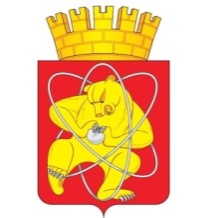 Муниципальное образование «Закрытое административно – территориальное образование  Железногорск  Красноярского края»АДМИНИСТРАЦИЯ ЗАТО г. ЖЕЛЕЗНОГОРСКПОСТАНОВЛЕНИЕ10.01.2020                                                                                                           №  19г. Железногорск О предоставлении грантов в форме субсидий муниципальным бюджетным и автономным учреждениям образования на реализацию проектов, направленных на формирование здорового образа жизни детей и молодежи в 2020 годуВ целях реализации социальных проектов, в соответствии с Бюджетным кодексом Российской Федерации, Федеральным законом от 06.10.2003 N 131-ФЗ "Об общих принципах организации местного самоуправления в Российской Федерации", Уставом ЗАТО Железногорск, постановлением Администрации ЗАТО г. Железногорск от 11.11.2013 № 1791 «Об утверждении муниципальной программы ЗАТО Железногорск “Развитие образования ЗАТО Железногорск”», постановлением Администрации ЗАТО г. Железногорск от 04.12.2018 № 2312 «Об утверждении порядка предоставления грантов в форме субсидий на конкурсной основе  муниципальным бюджетным и автономным учреждениям образования на реализацию проектов, направленных на формирование здорового образа жизни детей и молодежи»ПОСТАНОВЛЯЮ:1. Утвердить список победителей конкурса на предоставление грантов в форме субсидий на конкурсной основе муниципальным бюджетным и автономным учреждениям образования на реализацию проектов, направленных на формирование здорового образа жизни детей и молодежи (приложение).2. Управлению делами Администрации ЗАТО г. Железногорск (Е.В. Андросова) довести до сведения населения настоящее Постановление через газету "Город и горожане".3. Отделу общественных связей Администрации ЗАТО г. Железногорск (И.С. Пикалова) разместить настоящее Постановление на официальном сайте муниципального образования "Закрытое административно-территориальное образование Железногорск" в информационно-телекоммуникационной сети Интернет.4. Контроль над исполнением настоящего постановления возложить на заместителя Главы ЗАТО г. Железногорск по социальным вопросам Е.А. Карташова.5. Настоящее постановление вступает в силу после его официального опубликования.Исполняющий обязанности Главы ЗАТО г. Железногорск			                                         А.А. Сергейкин                    Приложение к  постановлению АдминистрацииЗАТО г. Железногорск                                                                                    от 10.01.2020    № 19СПИСОКПОБЕДИТЕЛЕЙ КОНКУРСА НА ПРЕДОСТАВЛЕНИЕ ГРАНТОВ В ФОРМЕ СУБСИДИЙ НА КОНКУРСНОЙ ОСНОВЕ МУНИЦИПАЛЬНЫМ БЮДЖЕТНЫМ И АВТОНОМНЫМ УЧРЕЖДЕНИЯМ ОБРАЗОВАНИЯ НА РЕАЛИЗАЦИЮ ПРОЕКТОВ, НАПРАВЛЕННЫХ НА ФОРМИРОВАНИЕ ЗДОРОВОГО ОБРАЗА ЖИЗНИ ДЕТЕЙ И МОЛОДЕЖИПобедитель конкурса	Размер предоставляемого Гранта (руб.)Муниципальное бюджетное общеобразовательное учреждение «Средняя школа № 90»  248010,78  Муниципальное бюджетное общеобразовательное учреждение «Гимназия № 91 имени М.В. Ломоносова» 154179,12Муниципальное бюджетное образовательное учреждение «Средняя школа № 93 имени Героя Социалистического Труда М.М. Царевского»799931,00Муниципальное бюджетное общеобразовательное учреждение «Средняя школа № 95»  393901,00Муниципальное бюджетное общеобразовательное учреждение «Гимназия № 96 имени В.П. Астафьева»252578,00Муниципальное бюджетное общеобразовательное учреждение «Средняя школа № 97»  390529,00Муниципальное бюджетное общеобразовательное учреждение «Средняя школа № 98»  193470,14Муниципальное бюджетное общеобразовательное учреждение «Средняя школа № 100»  281319,59Муниципальное бюджетное общеобразовательное учреждение «Средняя школа № 101 с углубленным изучением математики и информатики»  264097,00Муниципальное автономное общеобразовательное учреждение «Лицей № 102»  271014,70Муниципальное бюджетное общеобразовательное учреждение Лицей № 103 «Гармония»  305205, 00Муниципальное бюджетное общеобразовательное учреждение «Средняя школа № 104»  308721,60Муниципальное бюджетное общеобразовательное учреждение «Средняя школа № 106 с углубленным изучением математики»  241485,00Итого:4104441,93